Обучение в Германии и Австрии членов «Гильдии печников при МПР г. Москвы»Много было споров надо ехать или нет, что это даст для печников? Однако разум возобладал, и первый десант за бугор был сформирован: - Владимир Копаев; Владимир Кочурин;  Шамиль Рахимов; Павел Нежельский; Виктор Деревякин. Задача стояла, как можно больше узнать, увидеть и научиться, а также поделиться богатым опытом работы с печами и каминами с производителями печной продукции. Задача подготовки поездки легла на председателя Гильдии печников Деревякина В.В. (Ген. Директора компании Гленрич) и руководителя проекта от компании Гленрич (Татьяна Ряполова), план поездки был предложен такой:Посещение производителя кафеля (изразцов) Gutbrod Keramik  Бавария. В программу посещения входило ознакомление с этапами производства кафеля и особенностей работы с ним.Посещение производителя печной и каминной продукции Brunner  Бавария. В программу посещения входило ознакомление с выпускаемой продукцией и обучение особенностям работы с ней.Посещение производителя термостойких смесей, штукатурок, конструктива печей и каминов Ortner  Австрия. В программу посещения входило обучение применению  термостойких материалов для строительства печей и каминов.Также в программу поездки входило посещение «Октобер Фест», экскурсии по достопримечательным местам Германии и Австрии. Всё это было одобрено и вот, наконец,  5 членов Гильдии и руководитель проекта выехали в Германию и Австрию для обучения и обмена опытом.Поездка была крайне насыщенной, как  в профессиональном, так и в культурном плане,  дала возможность каждому посмотреть со стороны, на сколько его работа и бизнес  отличаются от норм и правил ведения бизнеса за рубежом, можно ли использовать те знания и возможности, которые дала эта поездка применительно к Российской действительности.Далее предлагаем посмотреть фотоотчёт по поездкеВедущий производитель кафеля (изразцов) Германии   Gutbrod Keramik. Мы увидели сплочённый коллектив, влюблённый в своё дело. Нам рассказали об истории производства и воочию показали весь процесс производства кафеля серийного и ручной работы. Вы знаете, какое первое правило производства кафеля? Думаю, не сможете ответить, это чистота.   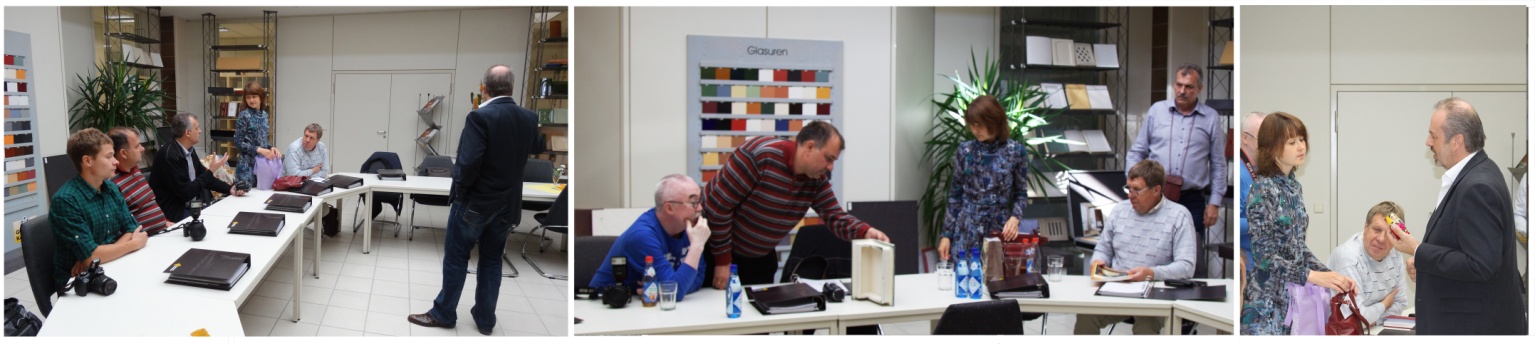 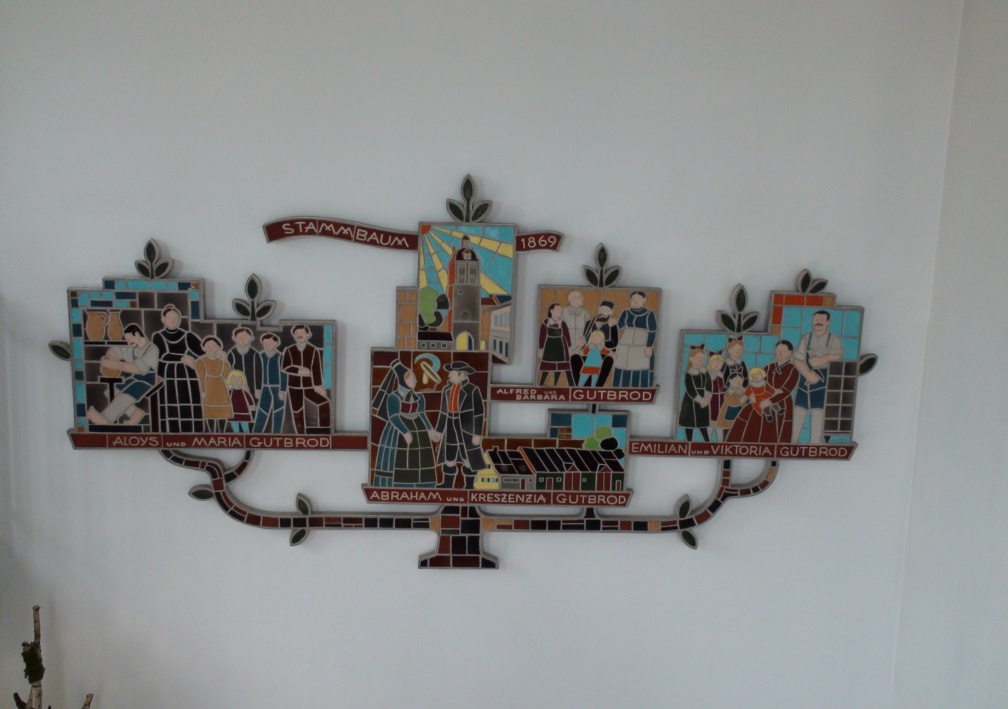                  Генеалогическое древо производства  Gutbrod Keramik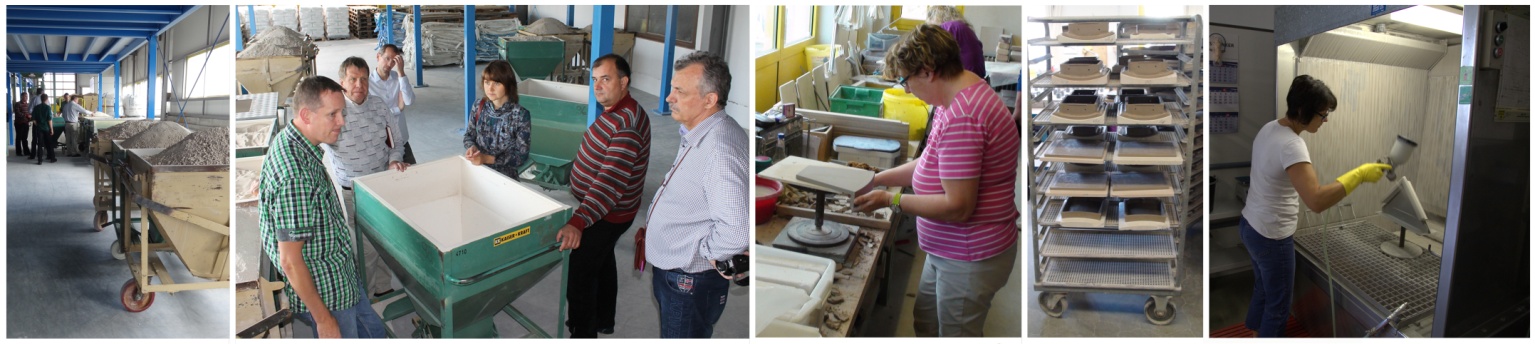 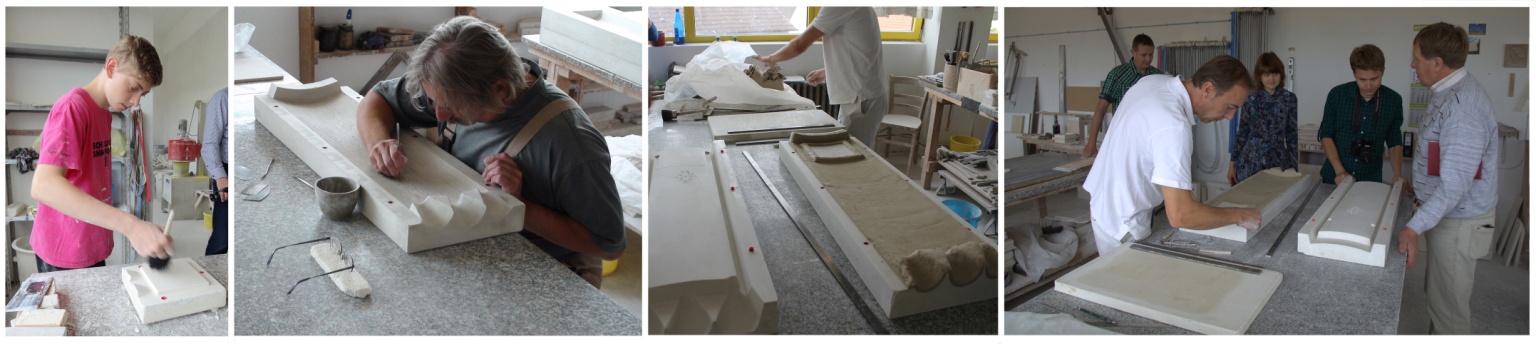 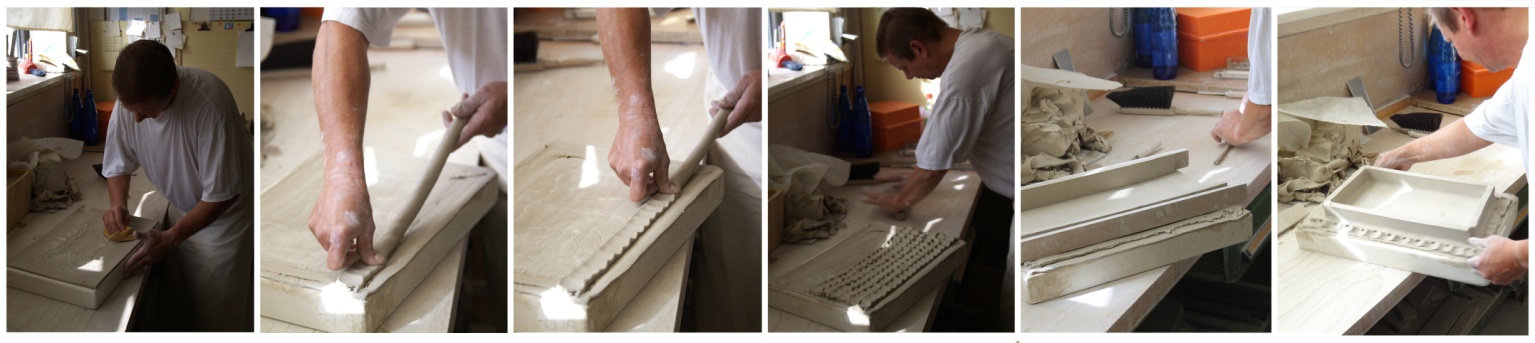 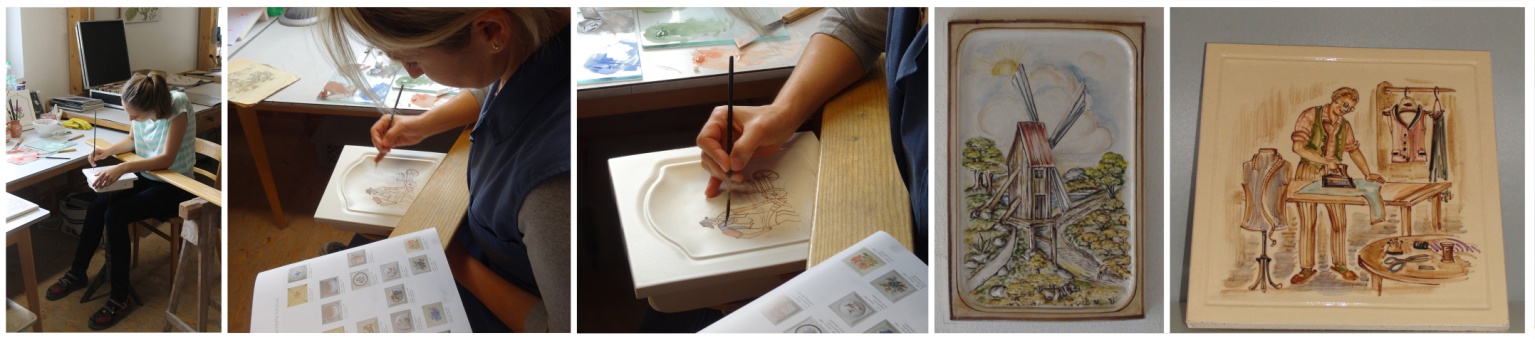 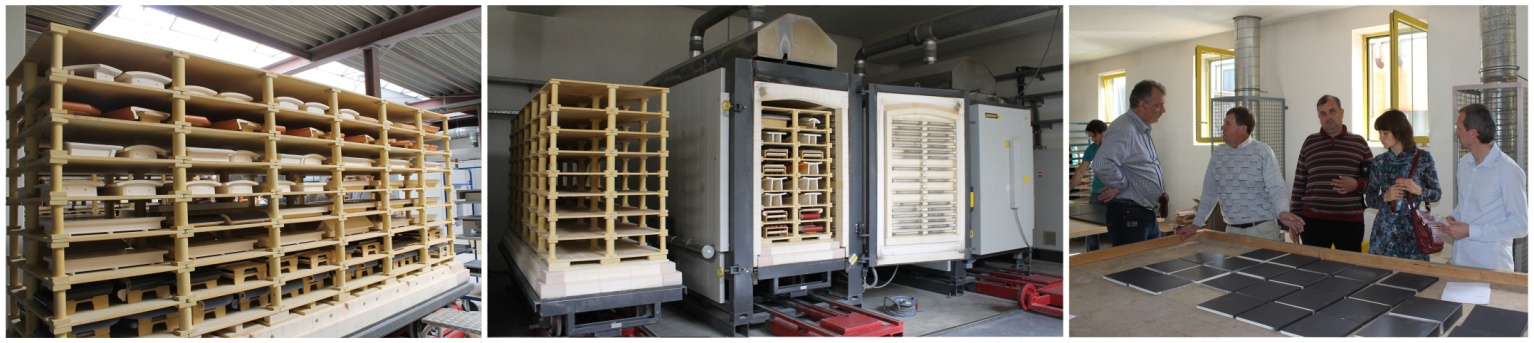 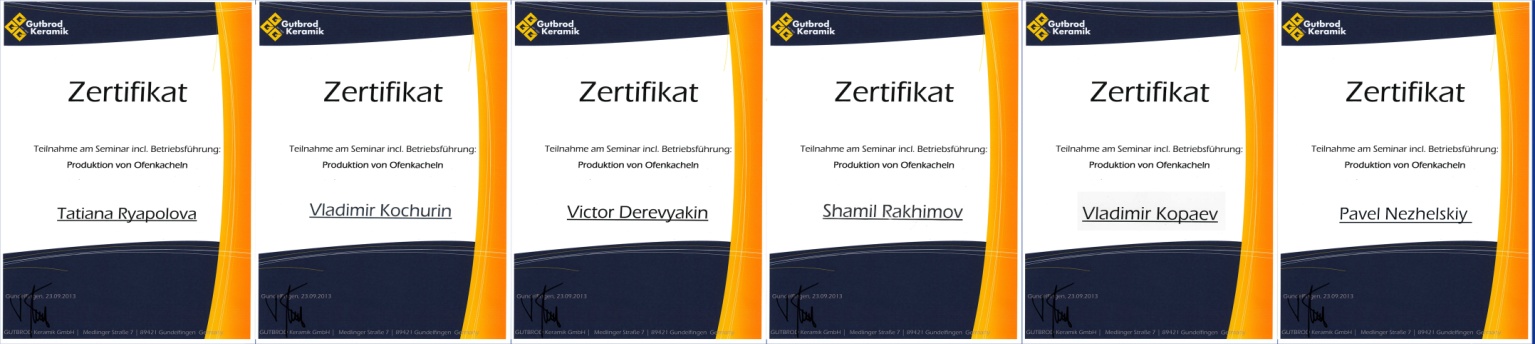 Сертификаты, выданные участникам обученияOrtner – это ведущий производитель огнеупорных смесей и штукатурок. На этом производстве мы не только знакомились с ассортиментом выпускаемой продукции, но и своими ручками работали с этими материалами и комплектующими. 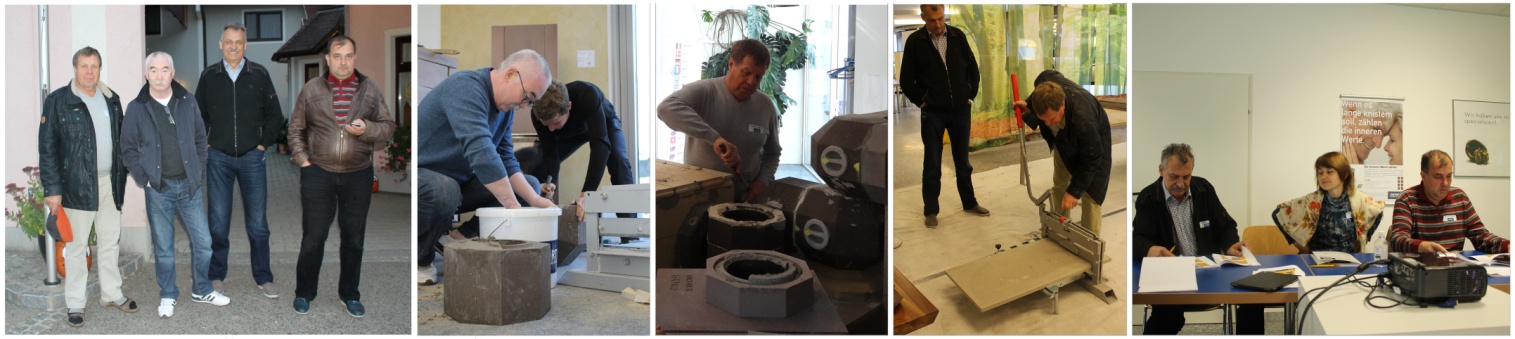 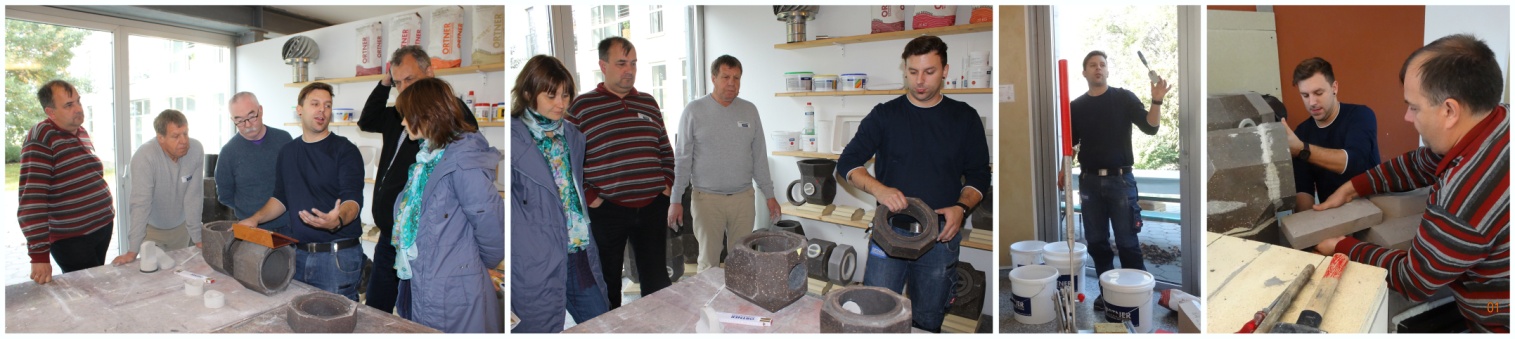 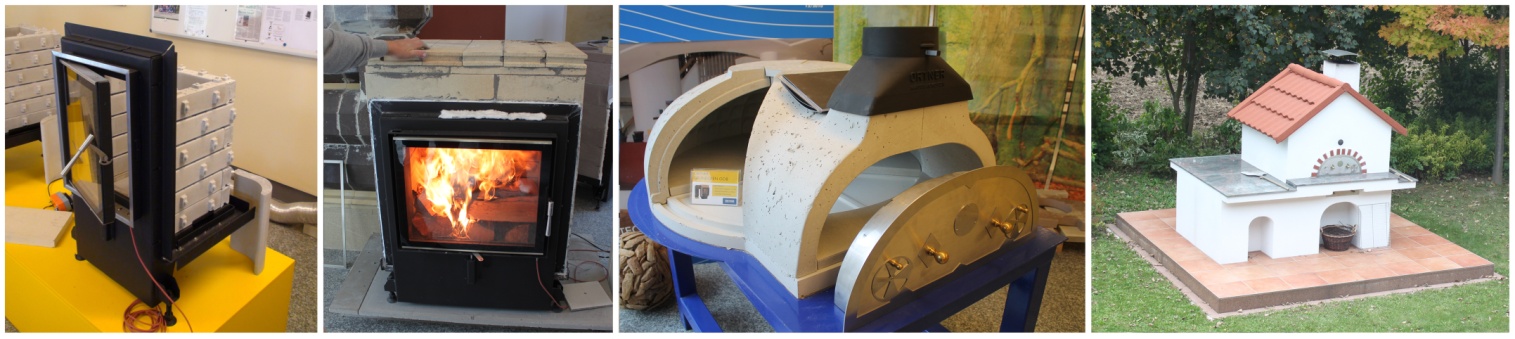 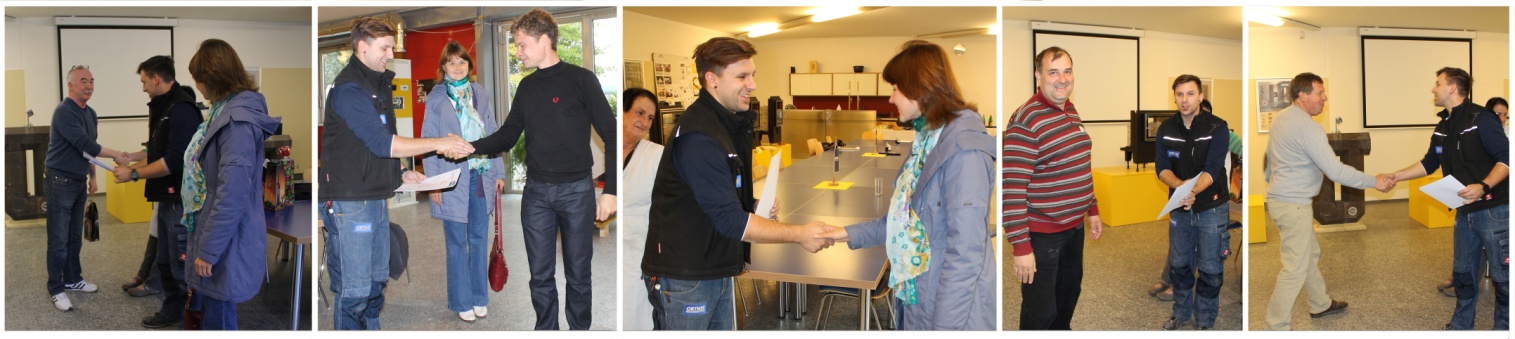 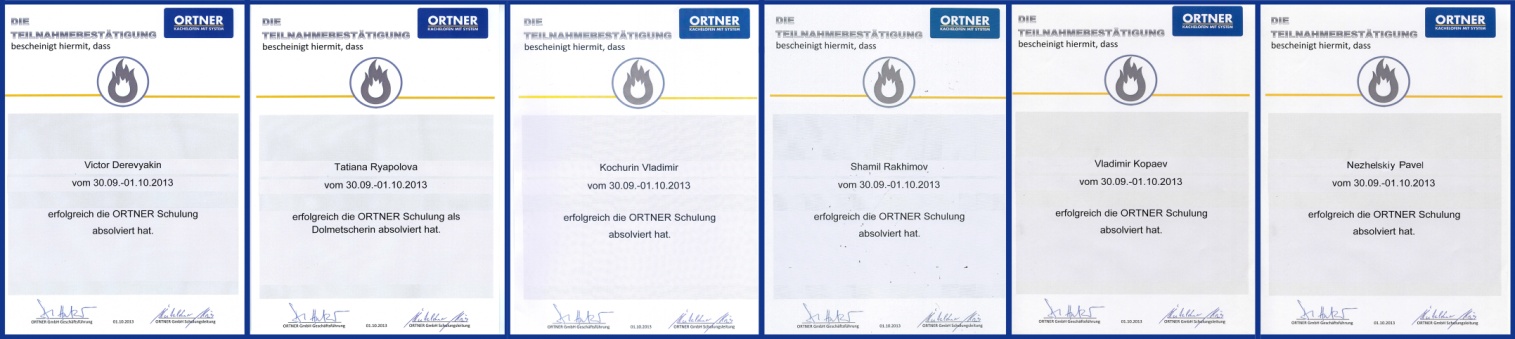 Сертификаты, выданные участникам обученияBrunner - это ведущий производитель печной и каминной продукции.  Баварский подход к делу выгодно отличает продукцию Brunner от остальных производителей.  Охарактеризовать продукцию этого производителя можно так – технология, качество, надёжность, долговечность и удобство в эксплуатации. Ассортимент выпускаемой продукции огромен и требует постоянного внимания и обучения тем новшествам, которые заложены в него. Поэтому мы очень внимательно и дотошно знакомились с новшествами в каминных и печных топках.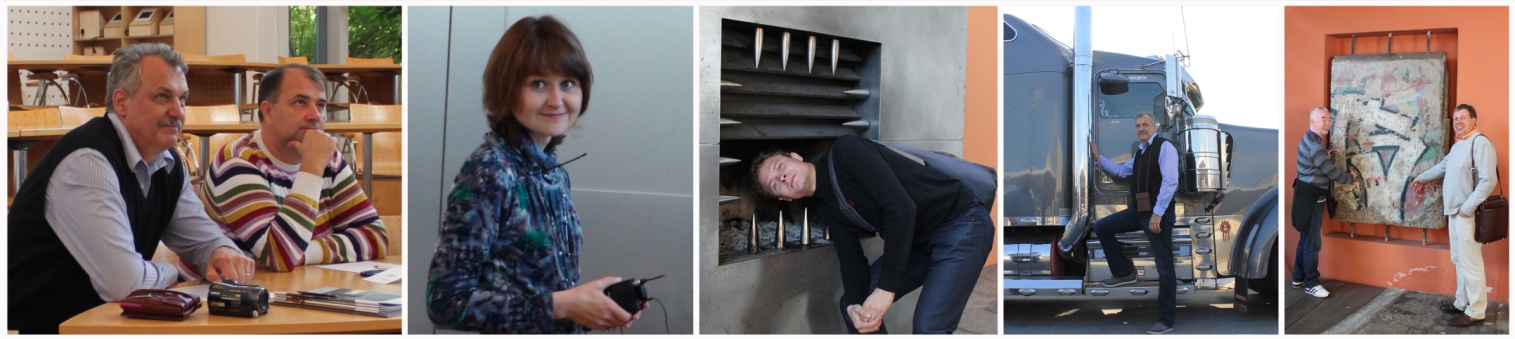 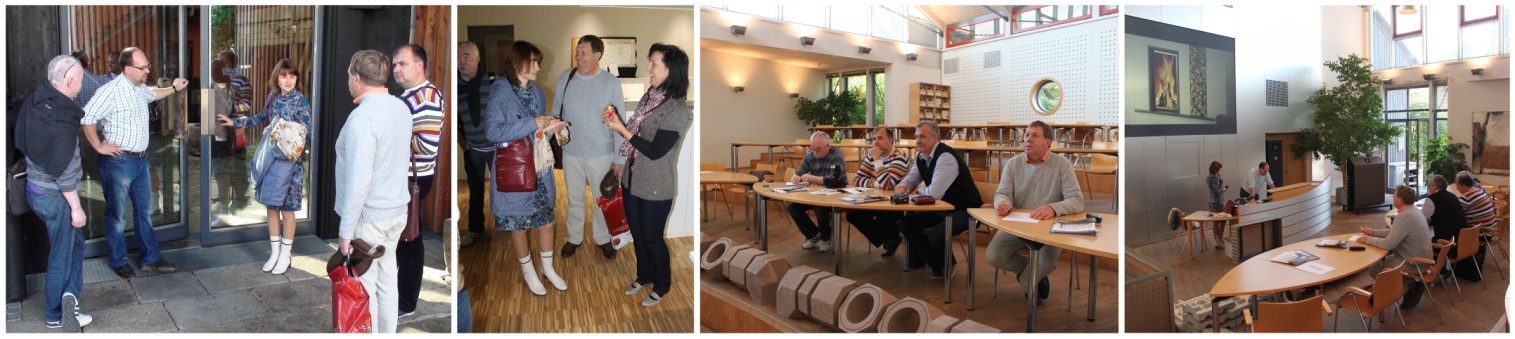 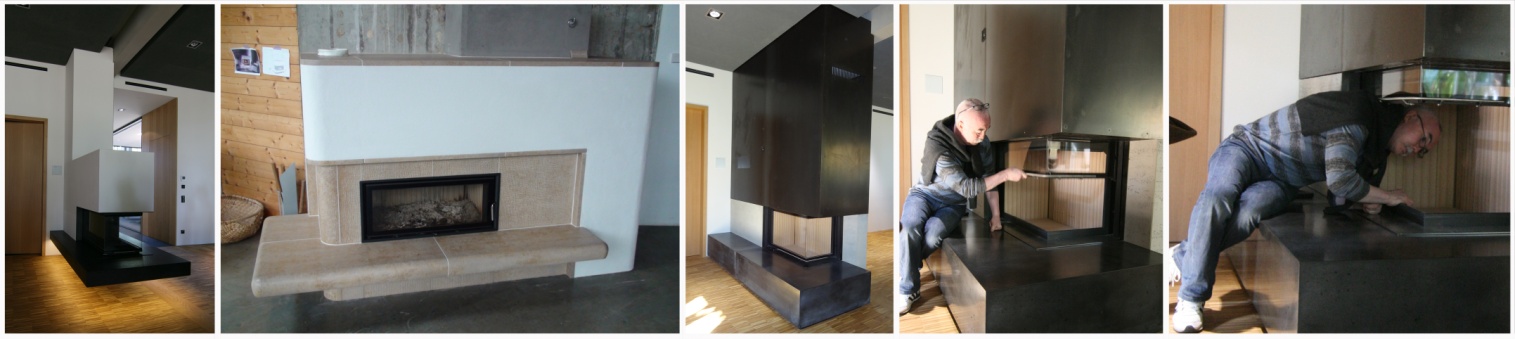 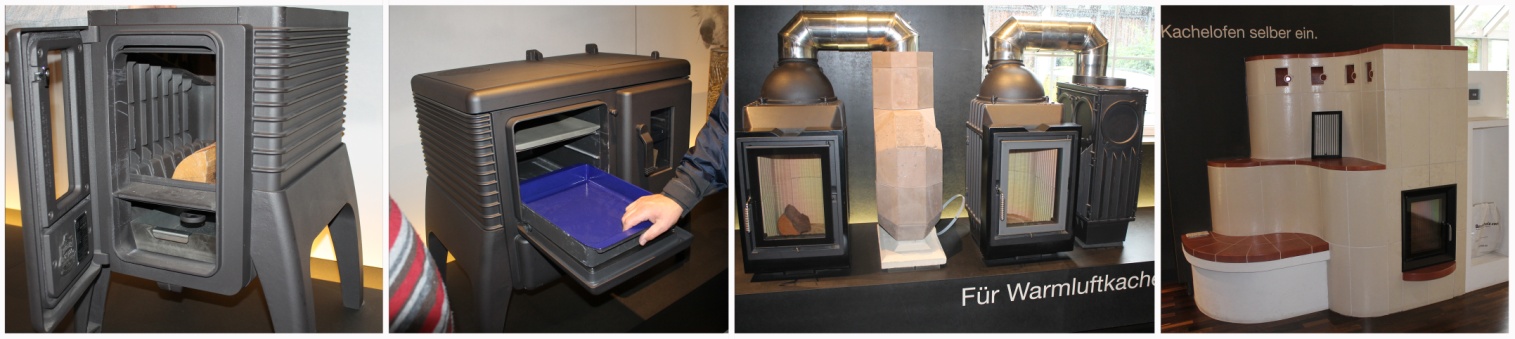 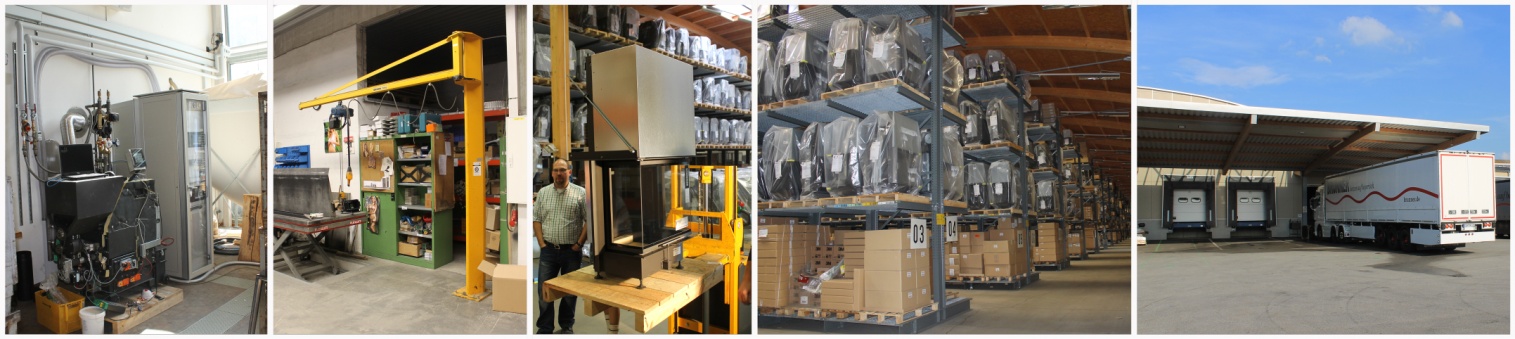 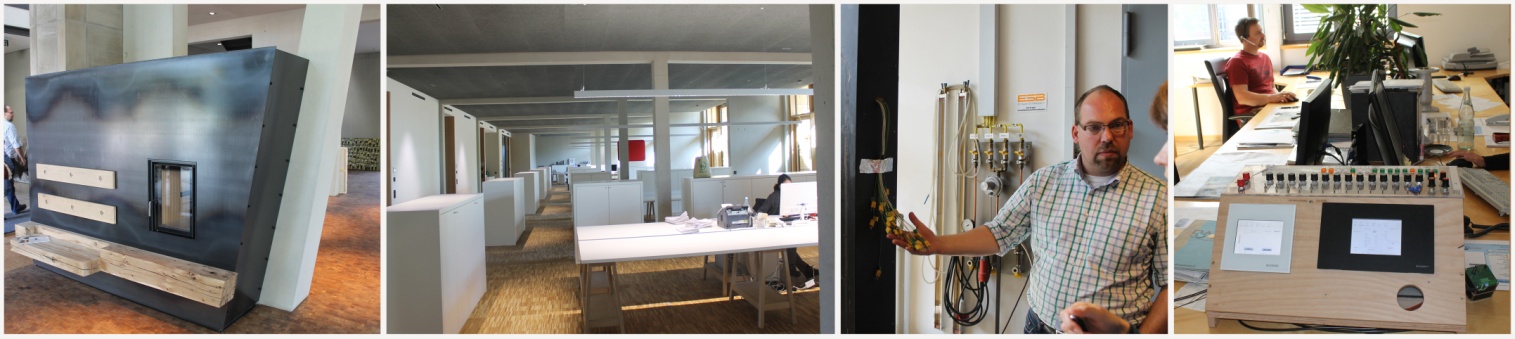 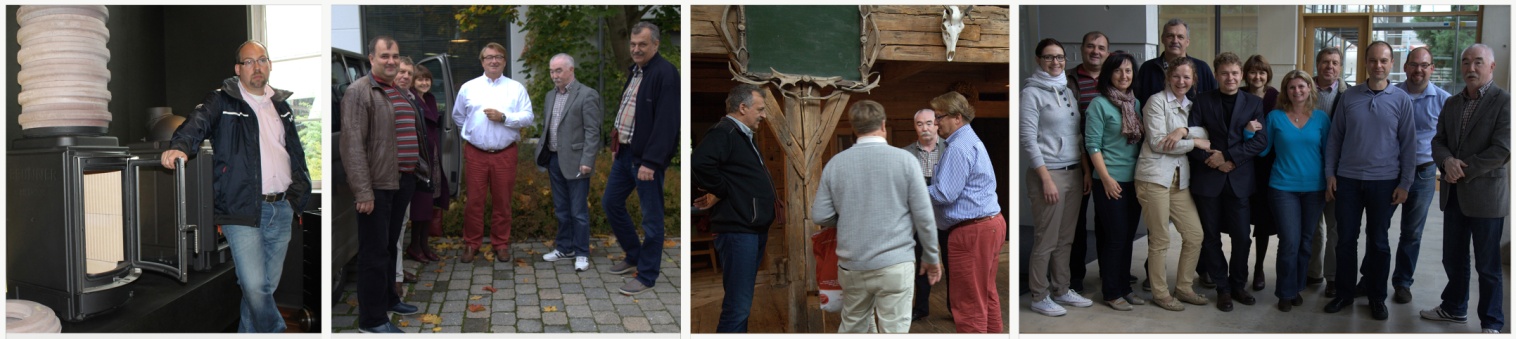 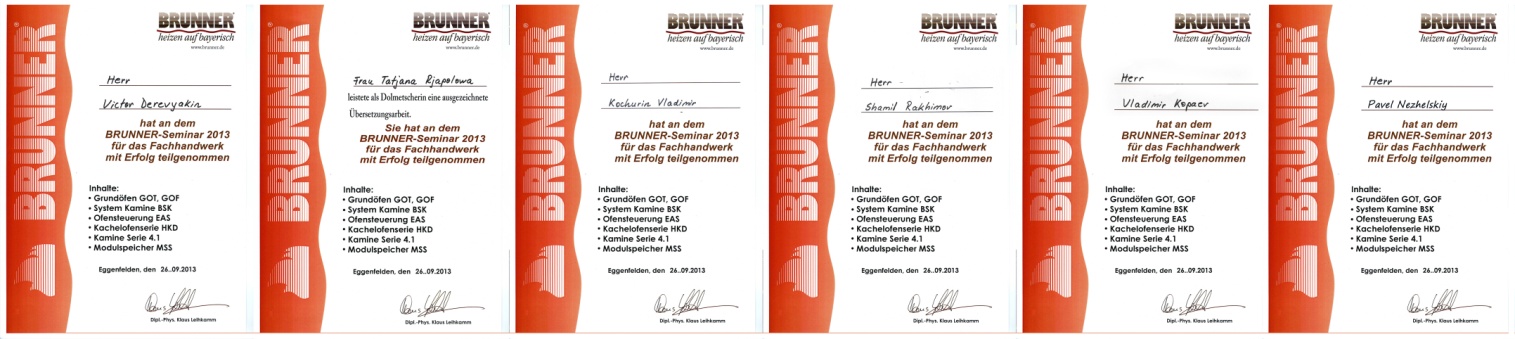 Сертификаты, выданные участникам обученияТак мы отдыхали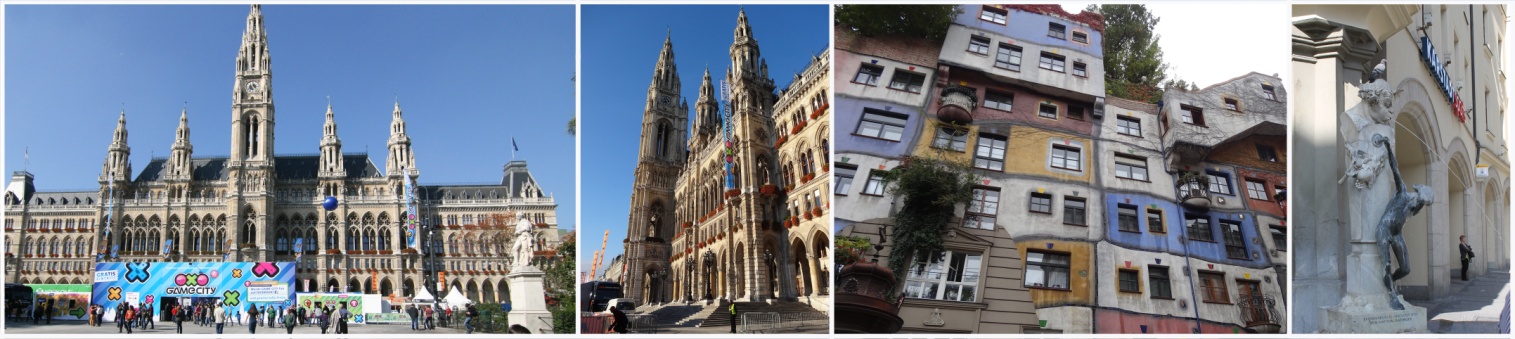 Архитектура Вены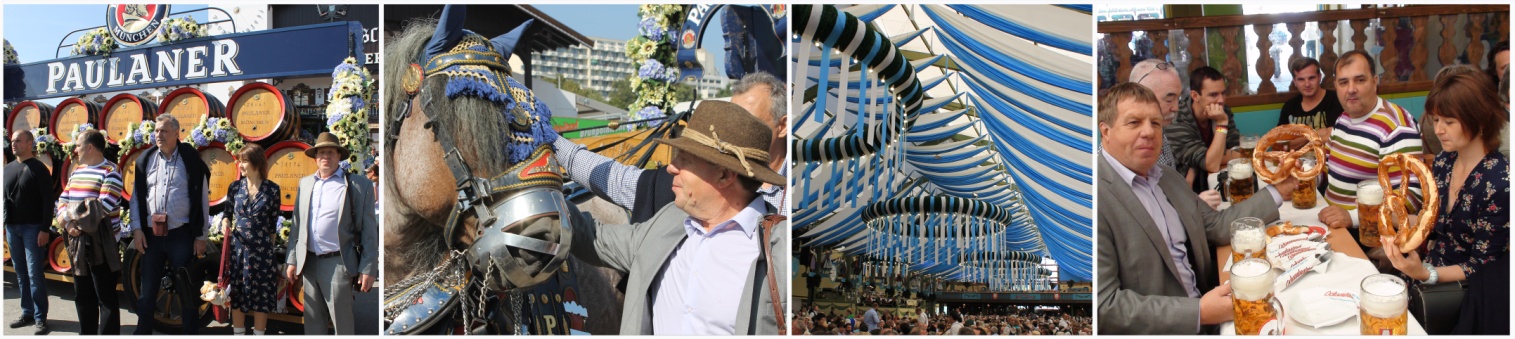 Октоберфест (Мюнхен , праздник пива)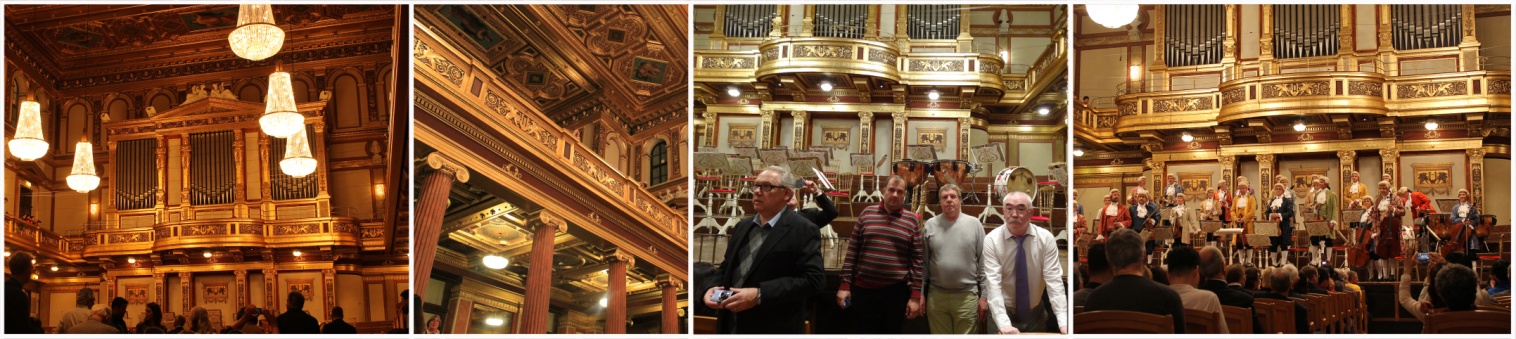 Золотой зал Венской филармонии (концерт произведений Моцарта)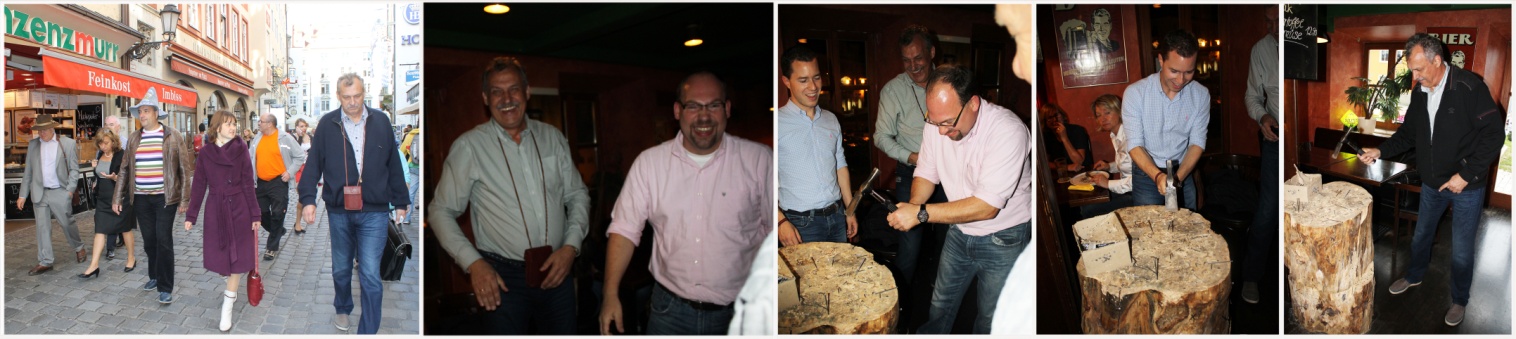 Турнир ловкости по забиванию гвоздей.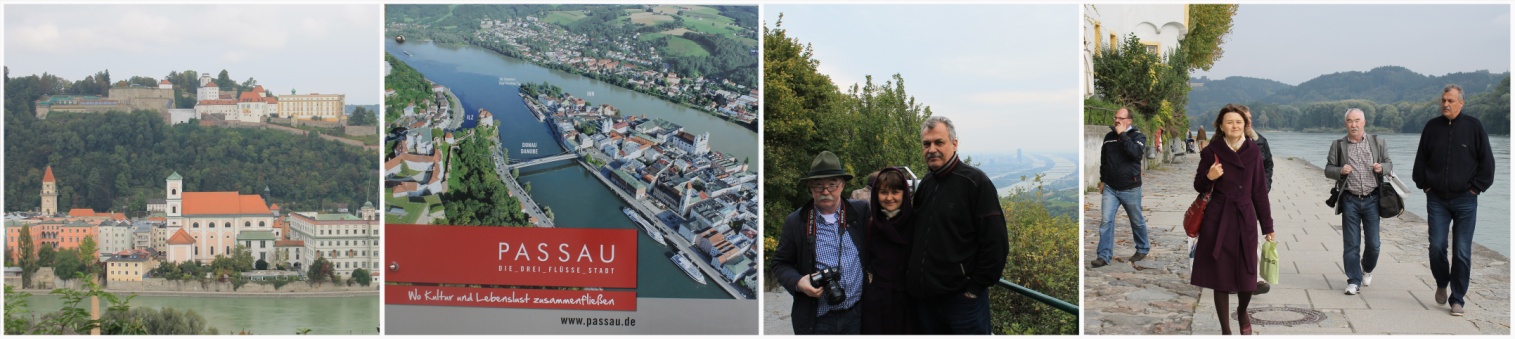 Университетский город  Пассау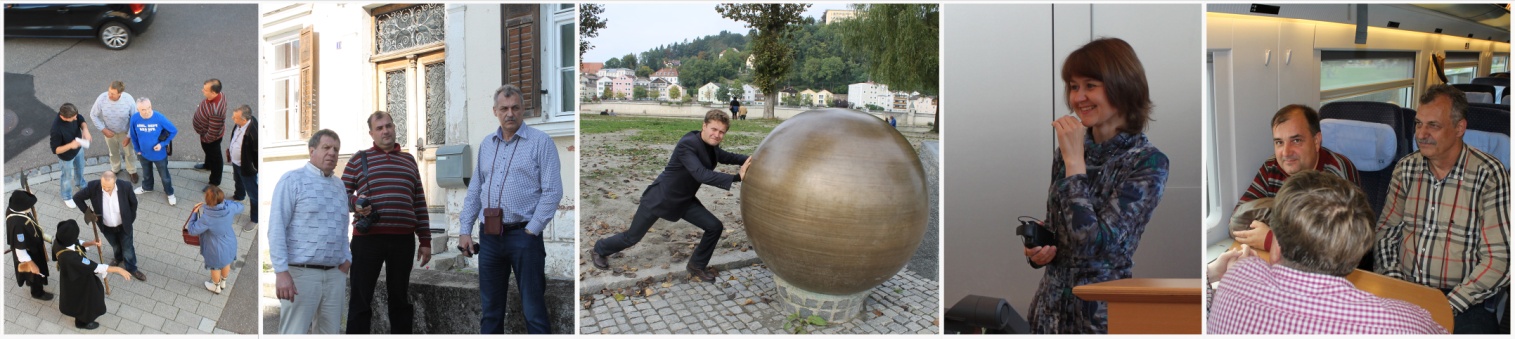 На память о себе любимых